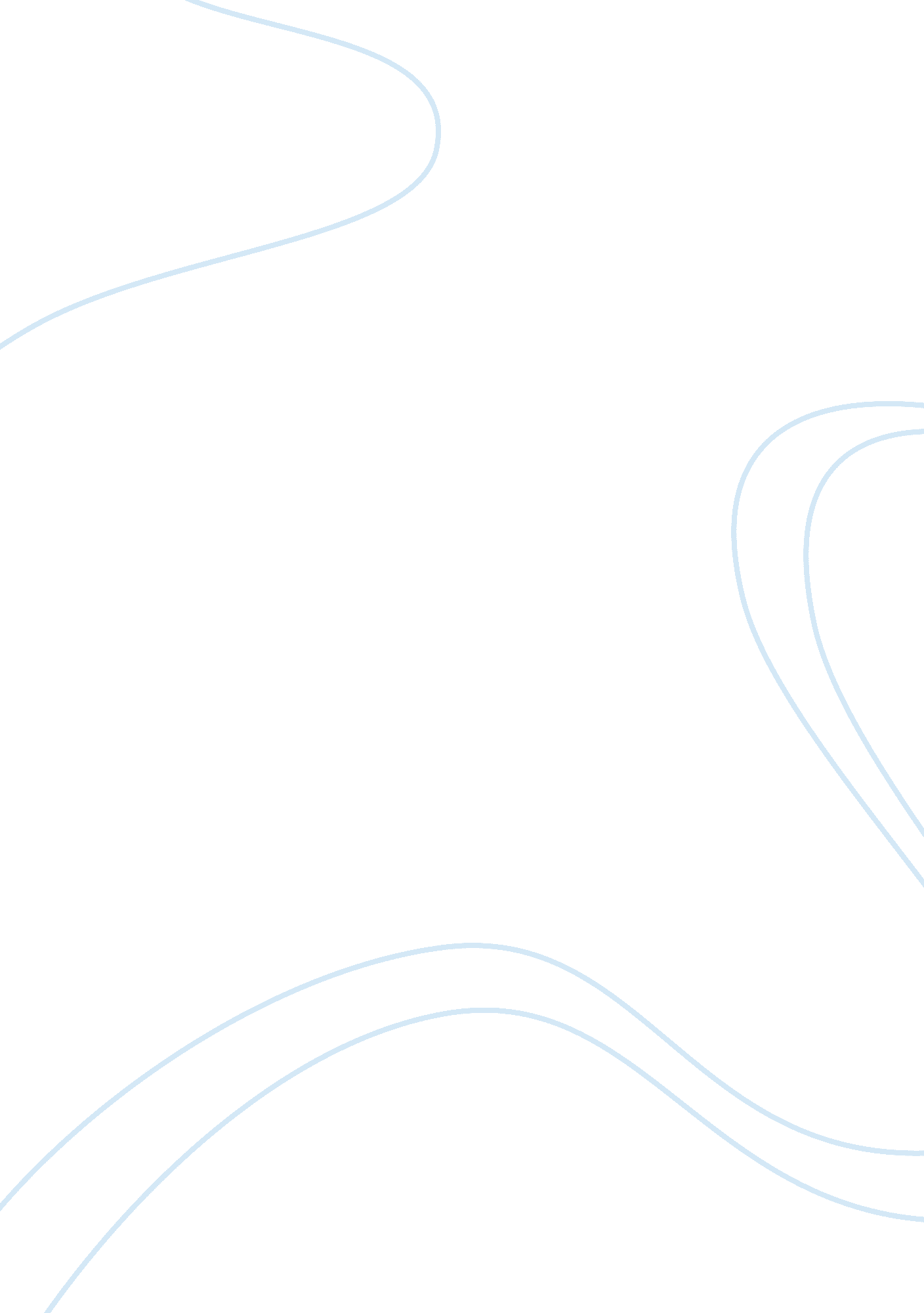 Abstract the black panther party. tupac triedArt & Culture, Music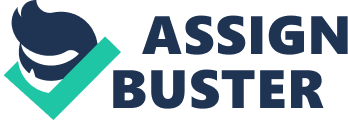 AbstractBeforeBiography Son of a Black Panther, Tupac Amaru Shakur was born tofight injustice and rally for change. While other children told their teachersthat they wanted to be doctors, teachers and police officers when they grew up, Tupac told his new pastor that he wanted to be “ a revolutionary”. Hismother surrounded him with strong morals and world beliefs deriving from herimmersion in the Black Panther Party. Tupac tried to understand his environmentand studied his experiences of violence and oppression when he tried to understandthe world around him. When this appetite for knowledge and a flood ofenvironmental conditions was presented, Tupac’s unique perspective was created. With a poetry love and a need for a large audience, Tupac found his home inhip-hop music. As he challenged the perception of Black America with his textsand in interviews, his star value made him the goal of ongoing controversy andcriticism, which is still active over a decade since his death in 1996.           Traits personality: The Big FiveAccording trait theorists, characteristics or common patterns of behavior, thought and emotion are thecore components of a person’s personality. These characteristics are relativelystable over time, and vary depending on the individual. Most importantly, thesepersonality traits affect the behavior. Gordon Allport defined personality asthe dynamic organization within the individual of the psychosocial systems thatdetermines his characteristic behaviors and thoughts. According to the Big FiveInventory, there are five main dimensions that can be used as a measure ofpersonality: openness; conscientiously; extroversion; Grace; and neuroticism. Openness is defined by an invitingattitude to new experiences, creativity, imagination and curiosity. Tupac wouldrank high on the transparency dimension; He is described by many who knew himas broad interests and tastes for all types of music and literature (Dyson 71). He was well-read in literature ranging from classics, history, feministliterature, education systems, mystics, philosophy and so on. He wrote poetryas a young teenager and channeled his creativity to rap music in his lateteens. He was curious about everything and tried to constantly understand howthe world worked and how we could do it better. His imagination is well-known, in an interview when he made the interesting suggestion that President RonaldRegan should help with the homeless epidemic by including some of the displacedpersons in the White House (Dyson 82). Consistency is defined by a lack of impulsivity, in principle, accurate, persistent and reliable behavior. Tupac would be judged moderately onthis dimension. He was an extremely basic person and driven to receive amessage of reform and revolution to the masses. He took his work seriously andwas persistent in pursuing his musical career. He was, however, a very impulsiveperson. His life was chaotic and his minute-to-minute decision was indicativeof his wild spirit. He missed once to meet a young girl who had seen the news, which had been attacked by a dog and was at the local hospital. His behaviorwas impulsive, but he continued to have a relationship with that family to hisdeath. Extroversion is described as the oppositeof introversion, as an outward, sociable, aggressive, assertive, externalexpression of a person’s personality. Tupac would be very high on thisdimension. He is described by many in this way, as a very sociable, dominant, assertive, talkative spark of a person. He had spoken of his need to write hismusic as a way for him to breathe; By laying on the words on paper he couldfind a release, and put his passion into something that could live beyond histime. His sense of urgency and passion for his message is seen by his abilityand habit to write 4-7 songs a day (Dyson 11). Throughout, Tupac movedextensively and used this energy and sociability to give the world during hisshort career, the rock of music and a host of interviews that allow people tocontinue analyzing their legacy after more than a decade. Agreeableness is described as compatible, trustworthy, empathetic, altruistic and modest nature. Tupac would beconsidered moderately pleasant. He was extremely empathetic and felt the needto tell the stories of all oppressed people in his music, where he was a voice. His altruism was uniquely boundless, he said he would bring someone to meet himon the street, when his homes became supreme protection for all he felt neededa hand. He was also a modest person. In his texts, there were countlessexamples of explaining that he is not perfect, and not a model, just the personwho wants the world to wake up and care for young people so that a model can beborn. He noted his imperfections as he described that he was just a product ofhis environment, in a world “ he did not” and if someone was insultedby their presence, they would be upset about the world in which they live. ButTupac was all other than compatible and trusted (by authority). He constantlyurged people to resist oppression in all forms and fight for a better future. Shakur was very opposed to compliance with all kinds of tyranny, especially inthe case of abusive law enforcement personnel. Neurotics, characterized by emotional instability, anxiety, hostility, depression and vulnerability, explain much of Tupac’s emotionalstate. Although he could become a successful musician, he was in a constantstate of upsetting and desperate about his environment and surrounded himselfwith thoughts that he would not be on this land long. He masked a lot of thisemotionality with marijuana and alcohol and used these substances to medicatethemselves regularly. Because he was high on the neuroticism dimension and didnot lead a structured life, his emotional instability resulted in ruthlessbehavior that contributed to his premature death at the age of 25.               References Dyson, Michael Eric. Holler If YouHear Me: Searching for Tupac Shakur. New York: Basic Civitas Books, 2001. Powell, Kevin. “ 2pacalypse Now.” Light, Alan, ed. Tupac Shakur. New York: Three Rivers P, 1997. Shakur, Tupac A. “ Unconditional Love.” By Tupac Amaru Shakur. Greatest Hits. Interscope/Amaru/Death Row, 1998. h Row, 1998. 